Eclipse Company – Dawn Walton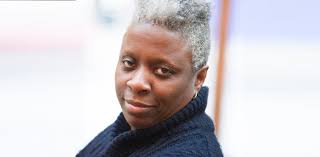 - To influence and instigate change that leads to more diverse and equitable theatrical landscape- Black British experience to create new work- Enrich the stories told - Black-led theatreStyle:Music and movementAnything musical focused from 3 part harmonies, to beat boxing, to hip hop, to Gregorian chantingMusic to transport the audienceVariety of mediaStorytelling:Tells black history and experience to enrich, not as a ‘sob story’Aims to educate in a positive mannerMiddle class black experienceRounded example of black livesNot about slavery or refugees, but aims for more of a spectrum of experiences portrayedFighting to diversify